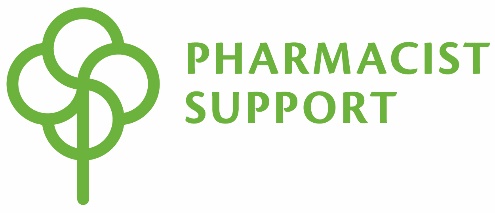 Applying for a grant from Pharmacist SupportNotes on completing the application formPlease provide as much relevant information as possible as we want to be sure that we are able to assess your needs thoroughly and efficiently.  Please note all information given is kept private and confidential	.Questions 1 - 3 Please complete all the required information about you and, if appropriate, your partner’s and any children under 18 living with you.Question 4 Please provide details of any adults, other than a partner, living in your household and information about their monthly contributions.Question 6 Please provide details of any savings and capital you have.  Your own home is excluded as capital. Any savings you have will be taken into consideration and will be assessed according to your circumstances and needs at the time of the application. Question 7 Please provide details of all monthly income and expenditure for you and your partner. When completing your expenditure details, ensure that you have included all of your outgoings and that the figures are a true reflection of your essential expenses. If you have evidence that the levels are going to change please let us know as we may be able to take this into consideration.  Question 8 Please provide information here of any debts you have.  Please give the amount of money owed and list any repayments you have agreed to make to the creditor. Question 10 By providing your bank details we can ensure that you receive any payment quickly and securely. Payments are usually made by bank transfer.Question 11 Please let us know why you need a grant.  The more information you can provide on your situation the more helpful it is for us when assessing your application. We appreciate the information is personal and may be sensitive so please be assured that all applications are treated confidentially.Question 12 If you are satisfied that you have provided a true and accurate account of your circumstances to the best of your knowledge, please sign and date the form and return it to our office address. Please also indicate whether you consent to Pharmacist Support approaching other organisations/sharing your details in confidence to seek help, for example, specialist advice in benefits entitlement or make enquiries on your behalf, for example, to identify other funding sources. Documentary evidence of income and expenditure. We will need relevant documentary evidence of your income and expenditure.  This must include a minimum of the last 3 month’s statements for any bank accounts held by you and/or your partner.  A minimum of 6 months’ statements are required from our annual grant recipients as part of the regular grant renewal processOther relevant information required, for example:-benefits and/or tax credits entitlementa recent mortgage/rent statementcopies of letters from creditors regarding arrears, where you have outstanding debtsany other relevant documentation, for example, copies of billsstudents are required to provide their enrolment certificate as proof of MPharm status and Student Finance confirmation and payment schedule if applicable We will also need to see a supporting letter from your student support services confirming that you have sought financial assistance from your university before applying to the charity.    You will be contacted within 5 working days to confirm receipt of the application form and we ensure where possible that a decision on an application will be made within 14 working days of receipt.  Failure to provide supporting documentation will delay the assessment of your application.For further information and assistance please contact us via email at info@pharmacistsupport.org  or call 0808 168 2233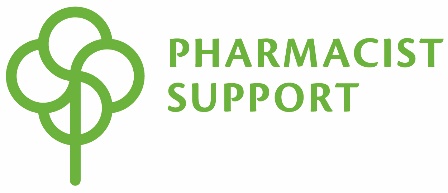 Application for a grant			This form will help us to assess your needs and all information given is private and confidential.  About you and your spouse/partner1.	Your detailsEligibilityPlease note this is for data collection/reporting purposes only.2.       Details of your spouse/partner (if applicable)3. 	Children aged under 18 living in the household 4.. 	Adults living in your household (other than spouse or partner) 5. 	Details of housingIs your home (click on appropriate box)     Owned no mortgage   Please give the value of your home  £…………..     Owned with mortgage  Please give the value of your home  £…………     Rented private landlord     Rented local authority     Rented housing association / trust     Sheltered housing     Care home  (please give date of taking up residence)  ……………………     Do you own a property in which do you not ordinary live      YES            NOAbout your finances6.	Savings and capital				Please give details of all savings and/or capital held by you and your partner. Please also provide recent statements of savings (see notes on completing the application for further details).Any savings you have will be taken into consideration but will be assessed according to your circumstances and needs at the time of the application.7.	Details of income and expenditure			Please provide details of all monthly income and expenditure for you and your partner. When giving your expenditure, ensure that your have included all of your outgoings and that the figures are a true reflection of your essential expenses. If you have evidence that the levels are going to change do let us know.Please use the table in section 8 to detail all payments for debts and outstanding arrears.Monthly Household ExpenditureHousekeepingCar costsOther expenditure8.	Details of any debts and arrearsPlease provide information here of any debts you have. List the amount of money owed and any repayments you have agreed to make to the creditor and provide supporting documents in relation to details given.9.	Applying on behalf of someone elseIf you are applying on behalf of someone else, please give your details:10.	Your bank account detailsIf a grant is awarded, it may be credited direct to your bank or building society account.Please complete the following to enable this to be done.11.	Reason for grant applicationPlease tell us why you need a grant, providing as much background information as possible. Without this information, the decision on your application could be delayed. You may find it helpful to refer to the examples provided in the Eligibility Criteria and Guidance.   This is not an exhaustive list and we aim to be flexible when considering requests. The more information you can provide on your situation, the more helpful it is for us when assessing your application. We appreciate the information is personal and may be sensitive so please be assured that all applications are treated confidentially. 12.	DeclarationTo the best of my knowledge and belief, I/We (*delete as appropriate*) declare that the particulars given in the application are true and accurate.  I/We * agree to inform Pharmacist Support immediately of any change in circumstances.Please note that failure to notify Pharmacist Support of any change in circumstances may result in payments being suspended or withdrawn.I/We * consent to Pharmacist Support processing and storing any information given in this application and related supporting documentation in accordance with GDPR and the Data Protection Act 2018.   If you require any further information regarding how we store and use this data please contact us.	Please tick this box if you consent to Pharmacist Support referring you to Citizens Advice Manchester for       specialist telephone advice. We will pass on your contact details and brief details of the reason for      seeking advice.  We will always reconfirm your agreement with you before making the referral.Please tick this box if you allow us to confer, in confidence, with other charities or organisations to seek      help or make enquiries on your behalf (we will only do this if we consider this to be to your advantage).I/We * have enclosed documentary evidence in support of all items of income, savings and debts.Have you supplied: last three months’ bank statementsconfirmation of any benefit/tax credit paymentsproof of MPharm student status (if appropriate)Please email your form and documents to grants@pharmacistsupport.org. We ensure where possible that a decision on a grant application will be made within 14 working days of receipt.13.	How you heard about Pharmacist SupportPlease tell us how you heard about Pharmacist Support (tick any relevant options):How did you hear about Pharmacist Support? (type X in appropriate box)Please specify:14. 	Future communicationsPlease tick this box if you wish to receive the Pharmacist Support e-news with news, updates and      further support from the CharityEqual Opportunities Monitoring FormThis form will be used separately for the purpose of monitoring and provision of statistical data.  All information given will be treated in the strictest confidence.Why we need this information and why we are asking for itPharmacist Support is committed to promoting equality of opportunity, to ensure that everyone has the chance to participate fully in the activities and decisions of the organisation.In completing this form, you will help us understand who we are reaching and how to better serve everyone in our pharmacy family. The form is optional and you do have a right not to disclose the information; however, by doing so you may impact our ability to ensure equality of opportunity.Data protectionThe information you provide is anonymous and will not be stored with any identifying information about you. We may use anonymized statistics and data you have provided to have discussions about how to improve the diversity and spread of our service, but no information will be published or used in any way which allows any individual to be identified. All details are held in accordance with the Data Protection Act 1998.The information that we need, as outlined in the 2010 Equality Act, includes information about age, disability, gender reassignment, marital status, maternity, race, religious belief, sex, and sexual orientation. If you would like the form in an alternative format, or would like help in completing the form, please contact us using the details provided in the Application Information Pack.Please select the boxes that are relevant to you.EthnicityPlease select what you consider your ethnic origin to be. Ethnicity is distinct from nationality.Age18 – 2425 – 34 35 – 4445 – 5455 – 6465+Prefer not to sayGenderFemaleMalePrefer not to sayIf you prefer to use your own term, please specify here ________________Sexual OrientationHeterosexualGayLesbianBisexualPrefer not to sayIf you prefer to use your own term, please specify her __________________Religion / beliefNo religion or beliefBuddhistChristianHinduJewishMuslimSikhPrefer not to sayOther religion or belief ______________________DisabilityYou will be considered as having a disability for discrimination purposes if you fit the definition as given in the Equality Act 2010.  In the Act, a disability is a “physical or mental impairment which has a substantial and long-term adverse effect on a person’s ability to carry out normal day to day activities” For these purposes “long term” is taken to mean the condition is likely to last longer than 12 months or likely to recur.Do you consider yourself to have a disability or health condition?YesNoPrefer not to sayIf you selected yes, please indicate your disability:Vision (e.g. blindness or partial sight)Hearing (e.g. deafness or partial hearing)Mobility (e.g. difficulty walking short distances, climbing stairs, lifting and carrying)Learning, concentrating, rememberingMental HealthRespiratory issuesSocial or behavioural issues (e.g. neuro diverse conditions such as Autism, Attention Deficit Disorder or Asperger’s Syndrome)Other impairmentPrefer not to saySurname    First nameTitleAddressAddressAddressDOBEmailEmailTel NumberHomeHomeTel NumberWorkWorkTel NumberMobileMobilePreferred method of contact (delete as appropriate) Email / Mobile / Home phone / Work phonePreferred method of contact (delete as appropriate) Email / Mobile / Home phone / Work phonePreferred method of contact (delete as appropriate) Email / Mobile / Home phone / Work phoneEvidence of eligibilityStatus (delete as appropriate)				 Student / Pre-registration trainee / Pharmacist / Retired pharmacist / Partner / Widow/erEvidence of eligibilityStatus (delete as appropriate)				 Student / Pre-registration trainee / Pharmacist / Retired pharmacist / Partner / Widow/erEvidence of eligibilityStatus (delete as appropriate)				 Student / Pre-registration trainee / Pharmacist / Retired pharmacist / Partner / Widow/erPharmacist /former pharmacistRegistration numberDate of registrationPharmacist traineeTrainee number(or trainee placement confirmation attached) Y/NDate of registrationPharmacy Studentproof of MPharm student status attached Y/Nproof of MPharm student status attached Y/NPartner/Widow/er/ dependant childRegistration number (of pharmacist)Date of registrationWhich area of pharmacy do you work in? (if applicable) click on appropriate box     Community      Hospital     Primary care     Industry      AcademiaSurname    First nameTitleAddress (if different from main applicant)Address (if different from main applicant)Address (if different from main applicant)DOBOccupationOccupationTel NumberEmailEmail** signature of spouse/partner required on page 9**** signature of spouse/partner required on page 9**** signature of spouse/partner required on page 9**NameDate of birthAre they in full time educationAre they in workWeekly income if employedWeekly contribution to householdNameDate of birthRelationship to applicantAre they in workWeekly income if employedWeekly contribution to householdType of savingsAmountCurrent account balance Deposit or savings account(s) balanceNational savings/premium bondsShares (market value)Investment property value i.e. value of a second homeOther savings eg PEPs, TESSAs/ISAs (please specify)Monthly incomeAmountMonthly expenditureAmountNet earnings (after tax and NI)Mortgage State retirement pensionSecond mortgageWidows/widowers benefitsRent Occupational/private/other pensionsService charge/ground rentSick payCouncil taxUniversal creditGas Transitional protection paymentElectricityChild benefitWater rates/water and sewerage chargesCouncil tax support/reductionTelephone and mobile phoneHousing benefitTV/Satellite/CableIncome support Care home feesJobseeker’s allowance (JSA)Buildings insuranceMortgage interest payments from income support or JSAContents insurancePension creditLife insuranceEmployment and support allowance (ESA)Other insuranceIncapacity benefitHousekeeping (insert total from page 6)Severe disablement allowanceTravel costs (buses, trains, taxis etc)Carer’s allowanceCar costs (insert total from page 6)Attendance allowanceProfessional feesPersonal independence payment (PIP)TV licenceDisability living allowance – mobilityPension contributionsDisability living allowance – careHire purchaseWorking tax creditWork costs (meals/tools etc)Child tax creditPrescription/health costs (dentist, optician, chiropodist etc)Child support payments or maintenance paymentsCare/childcare costsCharitable incomeBank overdraftIncome from savings and investmentsOther (insert total from page 7)Property or rental incomeAny other income (student finance, other earnings etc)Total monthly incomeTotal monthly expenditureExpenditureMonthly CostFood and milk£Cleaning and toiletries£Newspapers and magazines£Cigarettes, tobacco & sweets£Alcohol£Laundry and dry cleaning£Clothing and footwear£Nappies and baby items£Pet food£Total£ExpenditureMonthly CostCar insurance£Vehicle tax£Fuel (petrol, diesel, oil etc)£MOT and car maintenance£Breakdown or recovery£Parking charges or tolls£Other car costs£Total£ExpenditureMonthly CostWindow cleaning, gardener etc.£Hairdressing / haircuts£School meals £Pocket money and school trips£Lotteries£Hobbies / leisure /sport (including pub/outings, gym etc)£Gifts (Christmas, birthdays, charity etc)£Vet bills and pet insurance£Postage£Other  (please specify)£Total£CreditorAmount owed£Monthly repayments agreed£Date of last payment madeRent or mortgageCouncil taxService chargeGas or electricityTelephoneCredit cardFriends/relativesCatalogue or clubBank overdraft or loanSocial fund loanStudent loanOther (please specify)Full name    Full name    AddressAddressTelephone numberEmailRelationship to youIs this person aware of this application YES/NOAccount name    Name of bank/building societySort codeAccount numberSigned bySigned byApplicantDateSpouse/partnerDateAdvert (please specify below)MEP		             Web searchEvent (please specify below)RPSWord of mouthPDAUniversityOther (please specify below)GPhCSocial Media (please specify below)Social Media (please specify below)Social Media (please specify below)Asian/Asian BritishBlack/African/Caribbean/ Black BritishOther ethnic groupIndianPakistaniBangladeshiChineseAny other Asian backgroundCaribbeanAfricanAny other Black/African/Caribbean background ArabAny other ethnic group Mixed/multiple ethnic groupsWhiteRather not sayWhite and Black CaribbeanWhite and Black AfricanWhite and AsianAny other mixed/multiple ethnic background EnglishNorthern IrishScottishWelshBritishIrishAny other White backgroundRather not say